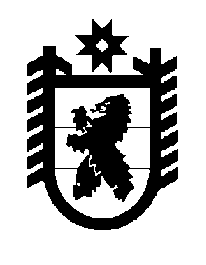 Российская Федерация Республика Карелия    ПРАВИТЕЛЬСТВО РЕСПУБЛИКИ КАРЕЛИЯПОСТАНОВЛЕНИЕот  18 февраля 2019 года № 78-Пг. Петрозаводск О распределении на 2019 год субсидий бюджетам муниципальных районов (городских округов) на реализацию мероприятий по обеспечению жильем молодых семейВ целях использования средств, выделенных в 2019 году  на реализацию основного мероприятия «Обеспечение жильем молодых семей» государственной программы Российской Федерации «Обеспечение доступным и комфортным жильем и коммунальными услугами граждан Российской Федерации» Правительство Республики Карелия 
п о с т а н о в л я е т: Установить распределение на 2019 год субсидий бюджетам муниципальных районов (городских округов) на реализацию мероприятий по обеспечению жильем молодых семей согласно приложению.           Глава Республики Карелия 					                  А.О. ПарфенчиковПриложение к постановлениюПравительства Республики Карелия от 18 февраля 2019 года № 78-ПРаспределение на 2019 год субсидий бюджетам муниципальных районов 
(городских округов) на реализацию мероприятий по обеспечению 
жильем молодых семей                                                                                                             (рублей)______________№ п/пМуниципальное образованиеСумма1.Петрозаводский городской округ7 334 491,502.Лахденпохский муниципальный район1 011 654,003.Олонецкий муниципальный район1 264 567,504.Прионежский муниципальный район2 276 221,505.Сортавальский муниципальный район3 287 875,506.Нераспределенный остаток528 090,00Итого15 702 900,00